Engineering DevOps Assessment Services  www.EngineeringDevOps.com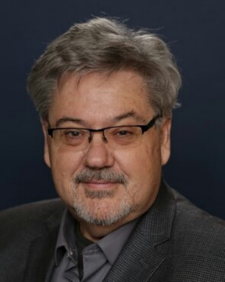 Home of “DevOps_the_Gray” Marc Hornbeek, Principal Consultant mhornbeek@yahoo.comSkype: mhexcalibur,  Phone: (805) 908-5789https://www.linkedin.com/in/marchornbeek/I am available to write DevOps Blogs, Webinar Scripts, White Papers, Press items, pod casts, and training content for very reasonable prices. Examples of DevOps Content Written by Marc Hornbeek Blogshttp://www.enterprisetech.com/2015/10/09/devops-and-the-indy-500-both-driven-to-succeed/https://appdevelopermagazine.com/2993/2015/7/21/DevOps-Continuous-Testing-Requires-Speed-with-Relevance/http://www.ranger4.com/blog/devopsfriday5-with-marc-hornbeek?utm_content=14170980&utm_medium=social&utm_source=twitterhttp://www.ranger4.com/blog/devopsfriday5-with-marc-hornbeek-2http://devops.com/author/marc-hornbeek/http://devops.com/blogs/devops-continuous-testing/http://devops.com/blogs/qa-continuous-testing/http://devops.com/blogs/isnt-continuous-testing-longevity-test-anti-pattern/http://devops.com/blogs/continuous-testing-accelerated/http://devops.com/blogs/test-results-analysis-speed-devops/http://devops.com/blogs/continuous-testing-system-stability/http://devops.com/2015/04/15/devops-makes-security-assurance-affordable/http://devops.com/2015/09/11/continuous-test-monitoring-devops-health-beat/http://devops.com/2015/10/26/agile-need-continuous-integration/http://devops.com/2015/10/28/continuous-test-monitoring-essentials-sdn-nfv/http://devops.com/2016/04/04/devops-improve-undermine-quality/http://devops.com/2016/04/11/continuous-testing-live-network-devops/#commentshttp://devops.com/2016/08/01/7-pillars-of-devops-essential-foundations-for-enterprise-success/http://devops.com/2016/08/23/can-culture-detract-success-devops/https://devops.com/relevant-continuous-testing-primary-key-devops/http://trace3.com/blog/how-continuous-can-integration-be/http://trace3.com/blog/design-for-devops-best-practices/http://trace3.com/blog/can-culture-detract-from-success-with-devops/http://trace3.com/blog/7-pillars-of-devops-essential-foundations-for-enterprise-success/https://devops.com/defining-devops-how-do-you-know-when-you-have-achieved-devops/https://devops.com/dev-vs-ops-needs-large-scale-version-control-systems/https://devops.com/unnatural-devops-delivers-supernatural-results/https://devops.com/total-devops-needed-plugins-not-enough/https://devops.com/nothing-less-total-devops-will-guarantee-results/Press items on DevOpsMarc Hornbeek Interview at DevOps Summit New York June 2015https://youtu.be/iFXoKWso5KQSpirent Slides from DevOps Summit New York June 2015http://news.sys-con.com/node/3359638Spirent Article CIO Review DevOps special issue.http://magazine.cioreview.com/June-2015/DevOps/  Page 50http://trace3.com/wp-content/uploads/2016/09/Engineering_Devops_to_Meet_Business_Goals.pdfhttp://trace3.com/wp-content/uploads/2016/09/Realizing_Mature_Strategic_Service_Monitoring.pdfPresentations on Slideshare Continuous Testing at the speed of DevOpshttp://www.slideshare.net/Spirent/devops-summit-2015-presentation-continuous-testing-at-the-speed-of-devopsSeven Best Practices for Accelerating Continuous Testinghttps://www.youtube.com/watch?v=dwyjFhTm-_4&feature=youtu.beAutomation Continuous Test Selection for Large Scale DevOpshttp://www.slideshare.net/Spirent/automated-continuous-test-selection-methods-for-large-scale-devopsDevOps What is it? Why? Is it real? How to do it?http://www.slideshare.net/Spirent/devops-what-is-it-why-is-it-real-how-to-do-itAdvanced Continuous Test Automationhttp://www.slideshare.net/Spirent/ieee-buenaventura-cs-chapter-march-9-2016-v4DevOps Evolutionhttps://www.slideshare.net/MarcHornbeek/devops-evolution-the-next-generation?qid=2e67e173-cf28-450a-ac44-53907d44d5fa&v=&b=&from_search=10Engineering DevOps Right the First Timehttps://www.slideshare.net/MarcHornbeek/engineering-devops-to-meet-business-goals?qid=e88ab157-ce90-490e-8e16-e522bfebce0a&v=&b=&from_search=26Example Corporate Content written by Marc Hornbeekhttp://www.spirent.com/DevOpshttp://www.spirent.com/Solutions/DevOpshttp://www.spirent.com/~/media/Datasheets/Broadband/PAB/CLEAR/CLEAR%20DevOps_Datasheet.pdfDevOps Introductionhttps://www.youtube.com/watch?feature=player_embedded&v=vdkaJbJ4qH8DevOps Solution BluePrint White Paperhttp://www.spirent.com/White-Papers/Test_Automation/A_Solution_Blueprint_for_DevOps_WhitePaperContinuous Testing eBookhttp://www.spirent.com/Assets/EB/EB_A-CLEAR-Perspective-on-Continuous-TestingTech Field Dayhttps://www.youtube.com/watch?v=beMsjoA6zdc&index=26&list=PLinuRwpnsHafh_jTYglT1V6e9Ikx9rghbSpirent/Zephyr Webinarhttp://go.getzephyr.com/l/77632/2015-07-13/3zt2m?referer=SpirentEngineering DevOps to Meet Business Goalshttp://trace3.com/wp-content/uploads/2016/09/Engineering_Devops_to_Meet_Business_Goals.pdfRealizing Mature Strategic Service Monitoringhttp://trace3.com/wp-content/uploads/2016/09/Realizing_Mature_Strategic_Service_Monitoring.pdfhttps://wiki.jenkins-ci.org/display/JENKINS/Spirent+iTest+Pluginhttp://www.slideshare.net/perforce/automated-testing-in-continuous-change-managementContinuous Change-Driven Build Verification - June 2011 Perforce User Conference and Change-Driven Testing, Software Test Professionals conference, STP2010, Las Vegas, Oct 2010. http://www.perforce.com/sites/default/files/continuous-change-driven-build-verification-wp.pdfMeeting Challenges in incorporating automated testing throughout the DevOps cyclehttp://devops.com/2015/11/11/meeting-challenges-incorporating-automated-testing-throughout-devops-cycle/https://devops.com/monolith-microservices-beyond/http://info.quali.com/webinar-continuous-testing-the-missing-link-in-devops-and-ci/cdhttps://webinars.devops.com/why-value-stream-management-is-essential-for-effective-devopshttps://youtu.be/5NX5xgQ3EBkPricing 			           				 Call for quotation	         The price for a piece varies depending on the complexity and size of the piece and whether it is ghost written, or if my name appears on it. The list below are some examples:  	Blog $300, White Paper $1,500, Webinar $1,500, Training Course $5,000Email to mhornbeek@yahoo.com to initiate a discussion of your DevOps content writing needs and to request a quotation. 